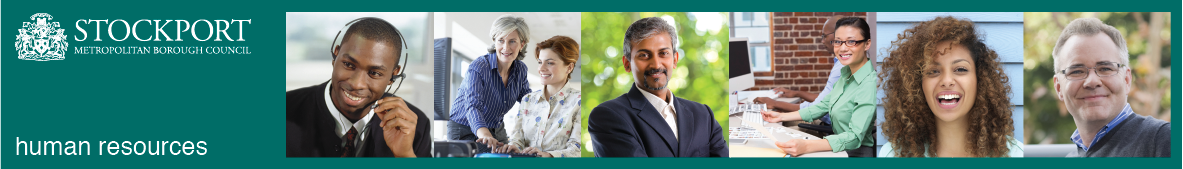 Stockport CouncilCompetency Person SpecificationThe criteria listed below represent the most important skills, experience, technical expertise and qualifications needed for this job role.  Your application will be assessed against these criteria to determine whether or not you are shortlisted for interview.  Any interview questions, or additional assessments (tests, presentations etc) will be broadly based on the criteria below.Stockport CouncilJob DescriptionStockport CouncilJob DescriptionPost Title:	   Customer Service Officer	Service Area:   Information, Advice and Guidance	 Directorate:      CSSTeam:                Contact CentrePost Reports to: SupervisorPost Responsible for: No supervisory responsibilityPost Reports to: SupervisorPost Responsible for: No supervisory responsibilityMain Purpose of the Job: To be a key point of contact for Council enquiries demonstrating excellent customer service skills. To provide a responsive and effective service, resolving enquiries at first point where possible and ensuring all customers are handled in a professional and appropriate manner.Main Purpose of the Job: To be a key point of contact for Council enquiries demonstrating excellent customer service skills. To provide a responsive and effective service, resolving enquiries at first point where possible and ensuring all customers are handled in a professional and appropriate manner.Summary of responsibilities and key areas:1. To provide information, advice and guidance in a timely and efficient manner.2. To be a key point of contact for customers of the council.  To accurately indentify problems, generate solutions, update systems and demonstrate excellent customer service skills.3. To work effectively with service providers and other partners.Summary of responsibilities and key areas:1. To provide information, advice and guidance in a timely and efficient manner.2. To be a key point of contact for customers of the council.  To accurately indentify problems, generate solutions, update systems and demonstrate excellent customer service skills.3. To work effectively with service providers and other partners.Job activities:1. Customer ServicesTo respond in a positive manner to enquiries from customer contact, by phone, letter, email, in person, Social Media and Live chat.Accurately evaluate the nature of customer enquiries and determine the appropriate action to be taken. To identify problems, generate solutions and handle difficult or potentially aggressive situations appropriately. To take telephone payments.    Identify Emergency / High Risk situations and escalate accordingly.2.Technical KnowledgeTo request, collate, check and verify all relevant information necessary to manage Services   3. Manage Customer records  Duties will include :- Maintenance of customer databases.  - Assessment of Customer needs and entitlement.- Processing refunds. - Maintenance of system databases.  - Interrogation and updating of Customer records.    - To apply a practical knowledge of Regulations and ICT Systems and Procedures to administer      services.  - To create and action a range of system reports.  - Analysis of statistical data and reporting. - To report errors where identified. - To provide advice and support on technical /legislative matters.    4.LiaisonTo consult with other Council sections and outside agencies, maintain good communications and ensure prompt and efficient passage of information.5. General To ensure all actions comply with Data Protection Act.To actively participate in reviewing working procedures and make recommendations for improvements and assist in the implementation of improvements.  To attend and  contribute in a positive manner at appropriate meetingsTo adhere to Corporate policies and procedures where relevant To assist in the support and development of other staff To report errors where identified.Job activities:1. Customer ServicesTo respond in a positive manner to enquiries from customer contact, by phone, letter, email, in person, Social Media and Live chat.Accurately evaluate the nature of customer enquiries and determine the appropriate action to be taken. To identify problems, generate solutions and handle difficult or potentially aggressive situations appropriately. To take telephone payments.    Identify Emergency / High Risk situations and escalate accordingly.2.Technical KnowledgeTo request, collate, check and verify all relevant information necessary to manage Services   3. Manage Customer records  Duties will include :- Maintenance of customer databases.  - Assessment of Customer needs and entitlement.- Processing refunds. - Maintenance of system databases.  - Interrogation and updating of Customer records.    - To apply a practical knowledge of Regulations and ICT Systems and Procedures to administer      services.  - To create and action a range of system reports.  - Analysis of statistical data and reporting. - To report errors where identified. - To provide advice and support on technical /legislative matters.    4.LiaisonTo consult with other Council sections and outside agencies, maintain good communications and ensure prompt and efficient passage of information.5. General To ensure all actions comply with Data Protection Act.To actively participate in reviewing working procedures and make recommendations for improvements and assist in the implementation of improvements.  To attend and  contribute in a positive manner at appropriate meetingsTo adhere to Corporate policies and procedures where relevant To assist in the support and development of other staff To report errors where identified.Additional responsibilities:To work positively and inclusively with colleagues and customers so that the Council provides a workplace    and delivers services that do not discriminate against people on the ground of their age, sexuality, religion or belief, race, gender or disabilities.To fulfill personal requirements, where appropriate, with regard to Council policies and procedures, standards of attendance, health, safety and welfare, customer care, emergency, evacuation, security and promotion of the Council’s priorities.To work flexibly in the interests of the service. This may include undertaking other duties provided that these are appropriate to the employee’s background, skills and abilities. Where this occurs there will be consultation with the employee and any necessary personal development will be taken into account.Additional responsibilities:To work positively and inclusively with colleagues and customers so that the Council provides a workplace    and delivers services that do not discriminate against people on the ground of their age, sexuality, religion or belief, race, gender or disabilities.To fulfill personal requirements, where appropriate, with regard to Council policies and procedures, standards of attendance, health, safety and welfare, customer care, emergency, evacuation, security and promotion of the Council’s priorities.To work flexibly in the interests of the service. This may include undertaking other duties provided that these are appropriate to the employee’s background, skills and abilities. Where this occurs there will be consultation with the employee and any necessary personal development will be taken into account.CompetencyEssential or DesirableTo work to the Council’s values and behaviours:To keep the people of Stockport at the heart of what we doTo succeed as a team, collaborating with colleagues and partnersTo drive things forward with ambition, creativity and confidence To value and respect our colleagues, partners and customersEssentialExperience of dealing with customers in a customer facing environment.EssentialExperience of working in a contact centre environment.DesirableKnowledge of existing council services and relevant legislation.DesirableAbility to meet challenging objectivesEssentialMust have a good understanding of customer serviceEssentialAbility to work in a busy environmentEssentialMust be aware of the importance of maintaining confidentialityEssentialA good working knowledge of computersEssentialAbility and flexibility to adapt to different skills required in a contact centre environmentEssentialAbility to accurately input dataEssentialAbility to communicate with a wide range of people in a clear and concise mannerEssentialVocational qualification in Customer Services ( e.g. NVQ or similar)DesirableThe ability to converse at ease with service users/customers and provide advice in accurate spoken English.Essential